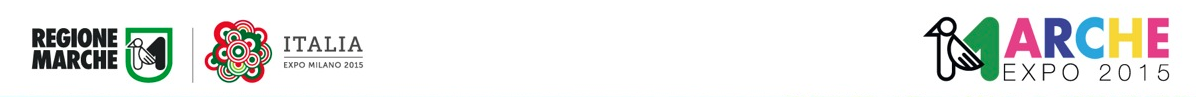 CALENDARIO DEGLI EVENTILEGENDA:E = area Expo Padiglione ItaliaFE = Fuori Expo Marche – Show room Elica, Milano Via Pontaccio, 8M = territorio della regione MarcheMI = area MilanoPERIODOGENERE DI ATTIVITA’26 marzo 2015MilanoConferenza stampa di presentazione dell’Expo alla stampa nazionale ed estera.Sabato 28  MarzoFirenzePalazzo Vecchio – Salone dei Cinquecento. “Italia 2015”. Giornata dedicata all’Expo ed ai territori. Meeting delle eccellenze territorialiGiovedì 30 aprile ore 12,00FEInaugurazione dello spazio “Fuori Expo Marche-Showroom Elica” a Milano in Via Pontaccio, 8Giovedì 30 aprileEAvvio attività Ufficio di Rappresentanza della Regione Marche all’interno di Padiglione Italia-area ExpoGiovedì 30 aprile ore 17,00EPartecipazione all’evento inaugurale della Expo Milano 2015 e del Padiglione ItaliaDa Venerdì 1 Maggio a Sabato 31 OttobreEPalazzo Italia. Nella mostra “Casa dell’Identità italiana”, curata da M. Balich, le Marche saranno rappresentate nel percorso espositivo da:Potenza del saper fare: Fattoria PetriniPotenza della bellezza: la Riviera del Conero (per i paesaggi), Piazza del Popolo – Ascoli Piceno (per le facciate), Basilica di Loreto (per gli interni)Potenza del limite: Gruppo Loccioni – 2km di FuturoDa Venerdì 1 Maggio a Sabato 31 OttobreEGli imprenditori-testimonial delle Marche raccontano le loro storie imprenditoriali che saranno inserite nel web magazine e nel catalogo di Padiglione Italia oltre che in alcuni passaggi promozionali della regione gestiti negli spazi lungo il cardoDa Venerdì 1 Maggio a Sabato 31 OttobreEProiezione di filmati di promozione delle Marche (di natura turistica, culturale, imprenditoriale, economica, agroalimentare, ecc…), negli appositi spazi promozionali lungo il cardo principale Da Venerdì 1 Maggio a Sabato 31 OttobreFE“Le Marche disperse a Brera”. Itinerario storico-artistico delle opere di autore marchigiano o di provenienza marchigiana inserite nella collezione permanente della Pinacoteca di BreraLunedì 25 MaggioMInaugurazione delle porte di accesso e dei presidi del territorio marchigiano dedicati ad Expo: Diamond Palace di Porto Sant’Elpidio, Aeroporto delle Marche di Falconara M., Data di Urbino, Living & more di Simonetti di Civitanova Marche, Abbadia di Fiastra, Centro Agroalimentare del Piceno di San Benedetto del Tronto.Da giovedì 28 maggio a martedi 2 giugnoMIItalian Makers Village (Via Tortona – Milano) – Fuori Expo promosso ed organizzato per le PMI artigiane delle Marche.Venerdì 28 Maggio dalle ore 19 alle 23EArea incontri Padiglione Italia – Evento  #Destinazione Marche.“Un canto che s'udia per li sentieri ... le Marche di Rossini e Leopardi”. Serata di musica e poesia organizzata in collaborazione con il ROF, Macerata Opera Festival ed AMAT. Partecipa l’orchestra Filarmonica Marchigiana.Da Venerdì 29 maggio a  Giovedì 11 giugnoEPadiglione Italia-Spazio Regioni. Le Marche presentano il tema “Prospettiva di vita: alimentazione, benessere e longevità attiva” a cura di R. Bernabei – G. Basili – A. Bonomi. Cerimonia inaugurale (ore 15)Venerdì 29 maggioCentro Storico di Milano (con sede in via di definizione). “Un canto che s'udia per li sentieri ... le Marche di Rossini e Leopardi”. Serata di musica e poesia organizzata in collaborazione con il ROF, Macerata Opera Festival ed AMAT.Domenica 31 Maggio dalle 19 alle 23 EAuditorium di Palazzo Italia – #Destinazione Marche. Serata di spettacolo e di promozione culturale  delle Marche con la partecipazione degli Opera Pop e con il Consorzio Marche SpettacoloLunedì 1 giugno dalle ore 19 alle 23EArea incontri Padiglione Italia – Evento  #Destinazione Marche. “Le Marche della musica” con concerto di fisarmoniche e di strumenti musicali, organizzato dal Museo della Fisarmonica di Castelfidardo in collaborazione con il distretto musicale delle Marche Castelfidardo-RecanatiMercoledì 3 giugno dalle ore 19 alle 23EArea incontri Padiglione Italia – Evento  #Destinazione Marche. Serata di promozione dei territori marchigiani con spettacoli musicali, recital lirici, poesia, danze e canti folkloristicheMartedì 9 giugno dalle ore 19 alle 23EArea incontri Padiglione Italia – Evento  #Destinazione Marche. Serata di promozione dei territori marchigiani con spettacoli musicali, recital lirici, poesia, danze e canti folkloristicheMartedì 10 Giugno dalle ore 11 alle 14EPalinsesto tematico Expo. Conferenza Internazionale sul tema: “Le prospettive di vita”. Studiosi di tutto il mondo a confronto.Giovedì 11 giugno dalle ore 19 alle 23EArea incontri Padiglione Italia – Evento  #Destinazione Marche. Serata di promozione dei territori marchigiani con spettacoli musicali, recital lirici, poesia, danze e canti folkloristicheVenerdì 12 giugnoFEFuori Expo Marche – Show room Elica – Gli appuntamenti del Giovedì dell’Agroalimentare delle Marche: “Il vino e la tradizione liquoristica delle Marche”Giovedì 9 luglioFEFuori Expo Marche – Show room Elica – Gli appuntamenti del Giovedì dell’Agroalimentare delle Marche: “L’olio: dalla DOP Cartoceto ai monovarietali”Giovedì 23 luglioFEFuori Expo Marche – Show room Elica – Gli appuntamenti del Giovedì dell’Agroalimentare delle Marche: “I formaggi, il miele e le confetture delle Marche”Giovedì 6 agostoFEFuori Expo Marche – Show room Elica – Gli appuntamenti del Giovedì dell’Agroalimentare delle Marche: “Le carni: bovine di razza marchigiana, suine del maialino della Marca, ovine ed avicole”Giovedì 20 agostoFEFuori Expo Marche – Show room Elica – Gli appuntamenti del Giovedì dell’Agroalimentare delle Marche: “La tradizione della pasta nelle Marche”Da martedì 1 settembre a domenica 6 settembreFEFuori Expo Marche – Show room Elica – “Moda e stile della terra delle armonie” organizzato dal distretto della moda e della calzaturaGiovedì 10 settembreFEFuori Expo Marche – Show room Elica – Gli appuntamenti del Giovedì dell’Agroalimentare delle Marche: “Il pesce azzurro e la tradizione dei prodotti ittici nelle Marche”Giovedì 17 settembreFEFuori Expo Marche – Show room Elica – Gli appuntamenti del Giovedì dell’Agroalimentare delle Marche: “Il biologico delle Marche: dai cereali ai legumi”Giovedì 24 settembreFEFuori Expo Marche – Show room Elica – Gli appuntamenti del Giovedì dell’Agroalimentare delle Marche: “Frutta ed ortaggi: dal fresco alla quinta gamma”Giovedì 15 ottobreFEFuori Expo Marche – Show room Elica – Gli appuntamenti del Giovedì dell’Agroalimentare delle Marche: “I prodotti a marchio delle Marche: DOP, IGP e marchio QM”Giovedì 22  ottobreFEFuori Expo Marche – Show room Elica – Gli appuntamenti del Giovedì dell’Agroalimentare delle Marche: “Il tartufo delle Marche”Lunedì 26 ottobreEPadiglione Lombardia. Palinsesto tematico Expo. Conferenza Internazionale sul tema: “La Macro-Regione Adriatico-Ionica e le prospettive di integrazione e di sviluppo nell'area”.Sabato 31 ottobreFEFuori Expo Marche – Show room Elica – Chiusura della partecipazione delle Marche ad Expo